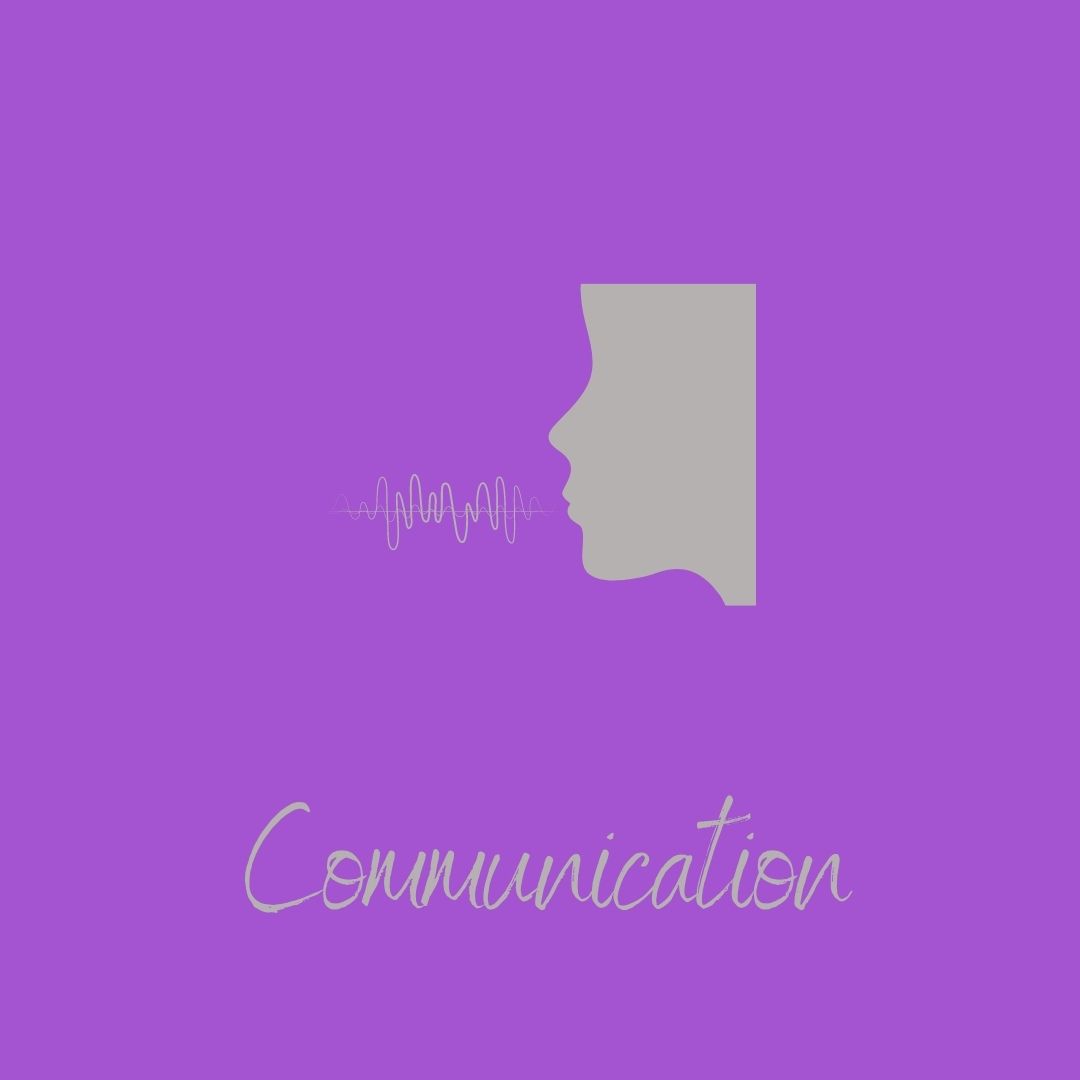 Welcome to your journal for this month. I hope you can take time over the next few weeks to create a quiet and cosy space for yourself and put pen to paper, allowing your thoughts to come out on the page. Journaling is a powerful process to help you gain clear insight into your thoughts and feelings and as this month is all about communication, journaling will be a beneficial tool to help you make changes or improvements.How do you speak to yourself? Positively or negatively?Why do you speak this way to yourself?How do you talk about yourself to others? Positively and negatively?Why do you talk about yourself like this?Do you criticise or joke about yourself or your appearance to others? Why do you do this?Do you say ‘yes’ to things that people want, even when you don’t want to?If yes, why do you do this?Do you listen to what your body is trying to communicate to you? (e.g. when you are stressed and the body feels drained.)How do you respond to the communication from your body?Do you avoid listening to your feelings, thoughts and emotions?If yes, why?If no, do you find it helpful to listen to them?Do you listen to your intuition and what it is trying to communicate to you?If yes, why?If no, why?How do you communicate how you are feeling to others?Do you find it difficult or easy?Are you aware when you are feeling triggered or angry?Have you ever communicated negatively to someone because you were feeling this way?What happened in this situation?Do you deal with things as they arise and communicate how you feel or do you let things build up and then explode when it has become too much?What would you like to change about your communication style?How do you deal with conflict and negative communication from others?What have you learned from these experiences?What communication patterns would you like to change in the following relationships:FamilyFriendsColleaguesRomantic PartnerWhy do you want to change these patterns?How do you feel about communicating about your strengths to others (e.g. in a job interview, sharing your business and services, etc.)How would you like to improve in these areas?What other insights have you discovered this month?